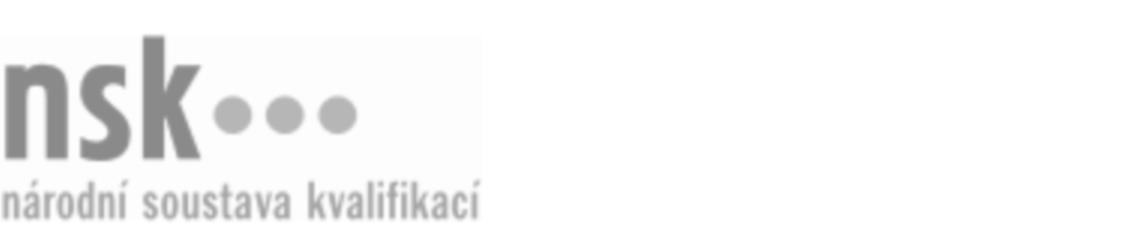 Kvalifikační standardKvalifikační standardKvalifikační standardKvalifikační standardKvalifikační standardKvalifikační standardKvalifikační standardKvalifikační standardInstruktor/instruktorka powerjógy (kód: 74-004-H) Instruktor/instruktorka powerjógy (kód: 74-004-H) Instruktor/instruktorka powerjógy (kód: 74-004-H) Instruktor/instruktorka powerjógy (kód: 74-004-H) Instruktor/instruktorka powerjógy (kód: 74-004-H) Instruktor/instruktorka powerjógy (kód: 74-004-H) Instruktor/instruktorka powerjógy (kód: 74-004-H) Autorizující orgán:Ministerstvo školství, mládeže a tělovýchovyMinisterstvo školství, mládeže a tělovýchovyMinisterstvo školství, mládeže a tělovýchovyMinisterstvo školství, mládeže a tělovýchovyMinisterstvo školství, mládeže a tělovýchovyMinisterstvo školství, mládeže a tělovýchovyMinisterstvo školství, mládeže a tělovýchovyMinisterstvo školství, mládeže a tělovýchovyMinisterstvo školství, mládeže a tělovýchovyMinisterstvo školství, mládeže a tělovýchovyMinisterstvo školství, mládeže a tělovýchovyMinisterstvo školství, mládeže a tělovýchovySkupina oborů:Tělesná kultura, tělovýchova a sport (kód: 74)Tělesná kultura, tělovýchova a sport (kód: 74)Tělesná kultura, tělovýchova a sport (kód: 74)Tělesná kultura, tělovýchova a sport (kód: 74)Tělesná kultura, tělovýchova a sport (kód: 74)Tělesná kultura, tělovýchova a sport (kód: 74)Týká se povolání:Instruktor powerjógyInstruktor powerjógyInstruktor powerjógyInstruktor powerjógyInstruktor powerjógyInstruktor powerjógyInstruktor powerjógyInstruktor powerjógyInstruktor powerjógyInstruktor powerjógyInstruktor powerjógyInstruktor powerjógyKvalifikační úroveň NSK - EQF:333333Odborná způsobilostOdborná způsobilostOdborná způsobilostOdborná způsobilostOdborná způsobilostOdborná způsobilostOdborná způsobilostNázevNázevNázevNázevNázevÚroveňÚroveňOrientace v anatomii a fyziologii pohybové soustavy člověkaOrientace v anatomii a fyziologii pohybové soustavy člověkaOrientace v anatomii a fyziologii pohybové soustavy člověkaOrientace v anatomii a fyziologii pohybové soustavy člověkaOrientace v anatomii a fyziologii pohybové soustavy člověka33Analýza držení těla v polohách a pohybech a analýza pohybových stereotypů pro potřeby powerjógyAnalýza držení těla v polohách a pohybech a analýza pohybových stereotypů pro potřeby powerjógyAnalýza držení těla v polohách a pohybech a analýza pohybových stereotypů pro potřeby powerjógyAnalýza držení těla v polohách a pohybech a analýza pohybových stereotypů pro potřeby powerjógyAnalýza držení těla v polohách a pohybech a analýza pohybových stereotypů pro potřeby powerjógy33Sestavení vhodného cvičebního programu pro skupinovou a individuální lekci powerjógySestavení vhodného cvičebního programu pro skupinovou a individuální lekci powerjógySestavení vhodného cvičebního programu pro skupinovou a individuální lekci powerjógySestavení vhodného cvičebního programu pro skupinovou a individuální lekci powerjógySestavení vhodného cvičebního programu pro skupinovou a individuální lekci powerjógy33Vysvětlení a předvedení pozic a technik powerjógyVysvětlení a předvedení pozic a technik powerjógyVysvětlení a předvedení pozic a technik powerjógyVysvětlení a předvedení pozic a technik powerjógyVysvětlení a předvedení pozic a technik powerjógy44Vedení skupinové a individuální lekce powerjógyVedení skupinové a individuální lekce powerjógyVedení skupinové a individuální lekce powerjógyVedení skupinové a individuální lekce powerjógyVedení skupinové a individuální lekce powerjógy33Modifikace pozic powerjógy s využitím základních pomůcekModifikace pozic powerjógy s využitím základních pomůcekModifikace pozic powerjógy s využitím základních pomůcekModifikace pozic powerjógy s využitím základních pomůcekModifikace pozic powerjógy s využitím základních pomůcek44Orientace v systému powerjógy pro specifické skupiny klientůOrientace v systému powerjógy pro specifické skupiny klientůOrientace v systému powerjógy pro specifické skupiny klientůOrientace v systému powerjógy pro specifické skupiny klientůOrientace v systému powerjógy pro specifické skupiny klientů33Poskytování základního poradenství v oblasti zdravého životního stylu včetně zdravé výživy a pitného režimuPoskytování základního poradenství v oblasti zdravého životního stylu včetně zdravé výživy a pitného režimuPoskytování základního poradenství v oblasti zdravého životního stylu včetně zdravé výživy a pitného režimuPoskytování základního poradenství v oblasti zdravého životního stylu včetně zdravé výživy a pitného režimuPoskytování základního poradenství v oblasti zdravého životního stylu včetně zdravé výživy a pitného režimu33Poskytování první pomoci při lekcích skupinového cvičeníPoskytování první pomoci při lekcích skupinového cvičeníPoskytování první pomoci při lekcích skupinového cvičeníPoskytování první pomoci při lekcích skupinového cvičeníPoskytování první pomoci při lekcích skupinového cvičení33Dodržování zásad bezpečnosti a prevence úrazů při sportovních aktivitáchDodržování zásad bezpečnosti a prevence úrazů při sportovních aktivitáchDodržování zásad bezpečnosti a prevence úrazů při sportovních aktivitáchDodržování zásad bezpečnosti a prevence úrazů při sportovních aktivitáchDodržování zásad bezpečnosti a prevence úrazů při sportovních aktivitách33Instruktor/instruktorka powerjógy,  28.03.2024 13:27:38Instruktor/instruktorka powerjógy,  28.03.2024 13:27:38Instruktor/instruktorka powerjógy,  28.03.2024 13:27:38Instruktor/instruktorka powerjógy,  28.03.2024 13:27:38Strana 1 z 2Strana 1 z 2Kvalifikační standardKvalifikační standardKvalifikační standardKvalifikační standardKvalifikační standardKvalifikační standardKvalifikační standardKvalifikační standardPlatnost standarduPlatnost standarduPlatnost standarduPlatnost standarduPlatnost standarduPlatnost standarduPlatnost standarduStandard je platný od: 19.06.2020Standard je platný od: 19.06.2020Standard je platný od: 19.06.2020Standard je platný od: 19.06.2020Standard je platný od: 19.06.2020Standard je platný od: 19.06.2020Standard je platný od: 19.06.2020Instruktor/instruktorka powerjógy,  28.03.2024 13:27:38Instruktor/instruktorka powerjógy,  28.03.2024 13:27:38Instruktor/instruktorka powerjógy,  28.03.2024 13:27:38Instruktor/instruktorka powerjógy,  28.03.2024 13:27:38Strana 2 z 2Strana 2 z 2